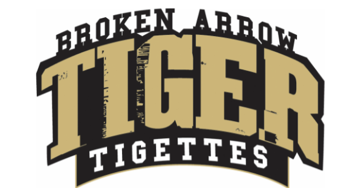 Tigette Booster MeetingNovember 1, 2022Meeting brought to order and run by: Ashley KriegI	Executive Board Business The following action was voted on in the Tigette Executive Board Meeting:Executive Board voted on and passed: Paying for lunch on Nov. 5, for seniors and Tatum and Jaden (doing OSDTDA) + lunch for GameDay State and dinner if they make the finals.	*Tigette Show-off  Nov.16, 6:30-7:30pmBring donated food item for entry; asked for people to bring boxes to carry donated itemsII	Varsity Business – Stefani Ferguson  *Please check the sign-up with GameDay Regionals/State itemsWe have a lot going on in the next couple of weeks and need people to help keep the dancers fed! III	JV Business – Christel Moser none IV	8th Grade Business – Sasha Reedy*8th Grade Nationals  All dancers chose to participate – need to add +$50 to tuition fee for 4 months, for a total of $200 extra nationals feesV	Community Service*Dec. 7  homemade cards / sock drive for nursing home; have hot chocolate / chocolate milk and cookies 3:30-ish; will happen during practiceVI	Mini Clinc*Spring Business Sponsor for T-shirtsJanuary 24th - still looking for a sponsor for basketball clinic – normally $10 per shirt, for around 100 girls = $1000+VII	Competition 	*Sign up – Sheri ROCD comp, Sunday the 6th. Must wear “working” tshirt and be happy, helpful, and smile! Lindsey Regnier will be running the ROCD; sign-up will be coming out on BAND	*Vendors – Heather we are very short on vendors and would love some referrals; charging $100 for 1 day	*Hospitality – Stefani please sign up to help feed the coaches and judges; people know we do a good job!VIII	Fundraising – Sheri HoldenBasketball concessions coming up! Watch BAND for opportunities.IX	Events & SponsorshipsSenior Night This Thursday; dancers come dressed and ready;5:30 food, 5:45 tributes and cake; walk over to the stadium together.Westwood will be open to access parking lot after game Tigette Thanksgiving Nov. 8 in Student Union; dancers paid for and any extra people will be $10 charged to accounts; sign-up for drinks and dessertsAll Sponsorship Banners need hung by 7am on competition day!X	Coaches Update – Coach Warren DTU: 2 days! November 19 & 20; thousands of people coming through; will have group competitions on Saturday and solos/ensembles on Sunday.Nov. 5 – will leave 6am for solo/ensemble in Norman; drive to Choctaw for GameDay competition at 3:10pm.GameDay finals will be Nov. 11 for those who qualify.State Qualifiers will compete Dec. 10 at the Cox Center in Tulsa.IMPORTANT DATES:Nov. 1			Booster Club MeetingNov. 3			BA vs. Moore SENIOR NIGHTNov. 5			OSDTDA Solos and Ensembles in NormanNov. 5			GameDay Regionals – Varsity only – ChoctawNov. 6			OSDTDA All State Seniors only NormanNov. 6			ROCD @ BAHS – 8th and JV onlyNov. 8			Tigette ThanksgivingNov. 11		GameDay State / 1st BAHS play-off gameNov. 16		Tigette Show-offNov. 19-20		DTU comp at BAHSDec. 2			Tigette Team Christmas PartiesDec. 9-10		OSDTDA State in TulsaJan. 10	Booster Cluff Meeting ***NATIONALS***meeting mandatory for JV and Varsity (changed from Jan. 17)Jan. 28-29	8th Grade Nationals – Grapevine, TXFeb. 10-12	JV/Varsity Nationals in Orlando, FLThe following action was voted on in the Tigette Executive Board Group Text:October 13, 2022: Executive Board voted on and passed: Paying for meals and a hotel for the senior dancers and coaches on Varsity, Nov. 5-6. This is due to the demanding schedule of solos, ensembles, GameDay, and Seniors All-State happening in the same weekend.